Name:									Date:KindergartenKeeping the Earth Healthy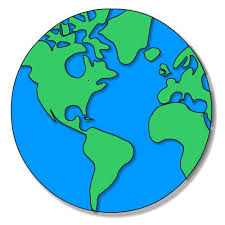 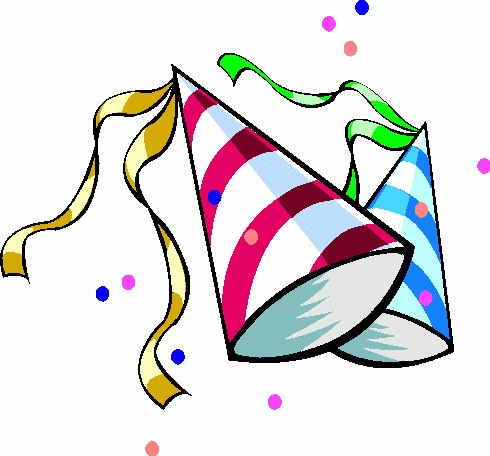 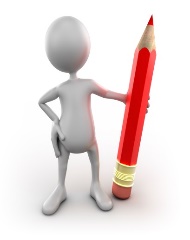 I can help the earth by saving water. I can turn off the water when I brush my teeth.  I can take a shorter shower.  I can plant plants that need less water.  Using less water will help preserve the water on earth. Reread the focus statement from the model:I can help the earth by saving water.2. Talk with a partner about what you are going to write.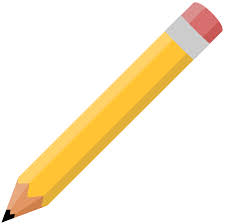 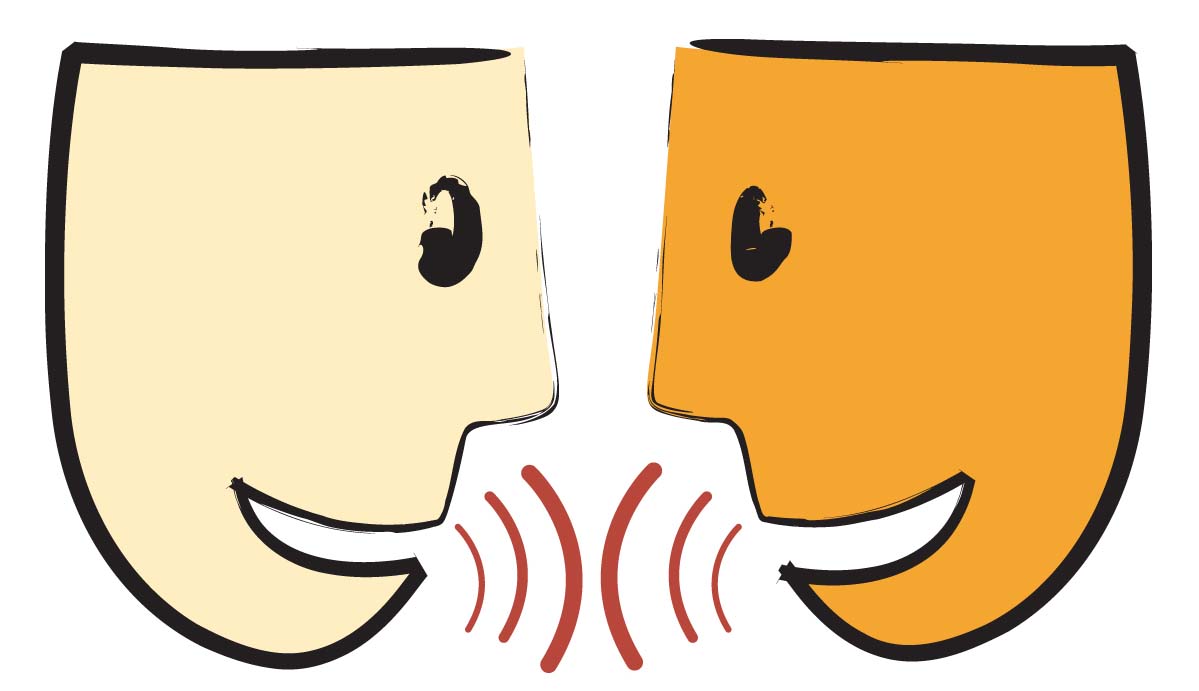 3.   Write your focus statement on the lines below. ___________________________________________________________________________4.  Revise and Edit (see checklist on page 8)Reread the first piece of evidence from the model:I can turn off the water when I brush my teeth.Look at one piece of evidence from our chart and talk with a partner about what you are going to write. Write your first piece of evidence on the lines below. ____________________________________________________________________4.  Revise and Edit (see checklist on page 8)Reread the next piece of evidence from the model:I can take a shorter shower. Look at another piece of evidence from our chart and talk with a partner about what you are going to write. Write your second piece of evidence on the lines below. _____________________________________________________________________________________4.  Revise and Edit (see checklist on page 8)Reread the next piece of evidence from the model:I can plant plants that need less water.  Look at another piece of evidence from our chart and talk with a partner about what you are going to write. Write your third piece of evidence on the lines below. _____________________________________________________________________________________4.  Revise and Edit (see checklist on page 8)Reread the concluding statement from the model:Using less water will help preserve the water on earth.Reread your focus statement. Talk with a partner about how you might say that again using slightly different words. Write your concluding statement on the lines below. ____________________________________________________________________4. Revise/Edit (See checklist on page 8)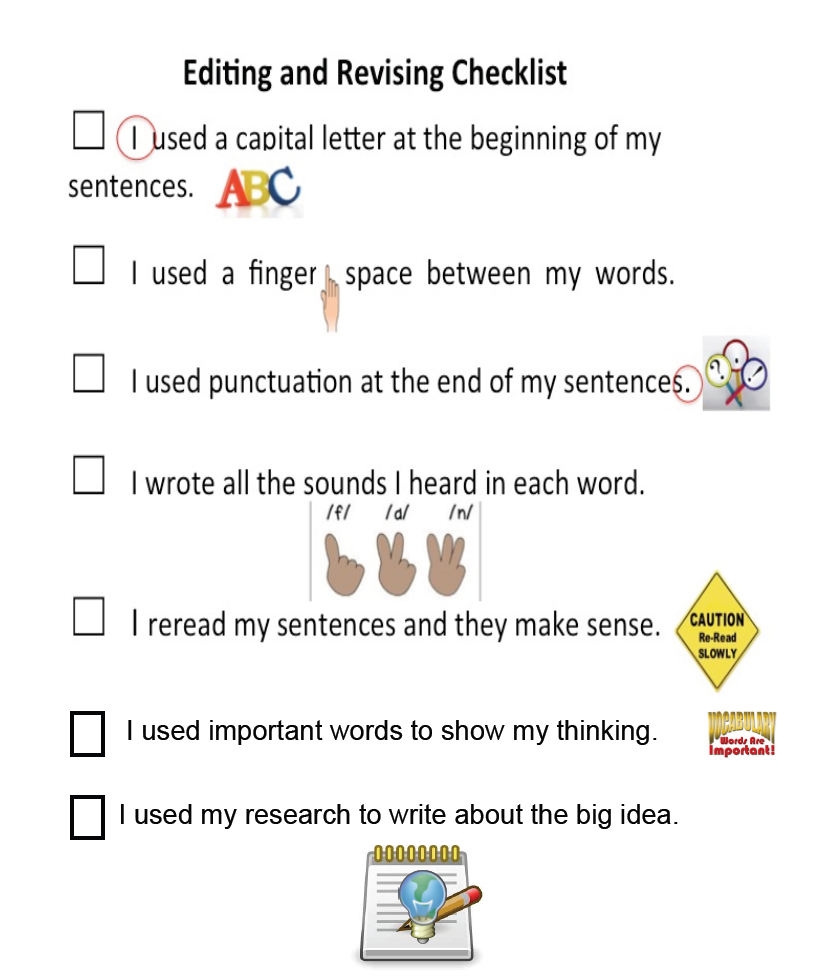 Congratulations you are an expert and a scholar!It is time to publish your writing by making a chapter book!I would like to celebrate by:☐ Reading my chapter book to another student☐ Reading my chapter book to the principal☐ Reading my chapter book to my family☐ Other idea:  ____________________________✓ Done               Steps               StepsLearn from a ModelLearn from a ModelWrite a Focus StatementWrite the first piece of evidenceWrite the second piece of evidenceWrite the third piece of evidenceWrite a Concluding StatementRevise/EditRevise/EditPublish, Share and Celebrate!  Learn From a ModelGreenFocus StatementYellowEvidence 1BlueEvidence 2Light BlueEvidence 3GreenConclusionWrite the Focus StatementI can write an informative piece in which I name a topic. (W.K.2)Write the EvidenceI can write an informative piece using information about a topic. (W.K.2)Write the EvidenceI can write an informative piece using information about a topic. (W.K.2)Write the EvidenceI can write an informative piece using information about a topic. (W.K.2)Write the Concluding StatementI can write an informative piece. (W.K.2)Final Revision and EditingI can work with peers to improve my writing. (W.K.5)Publish and Celebrate